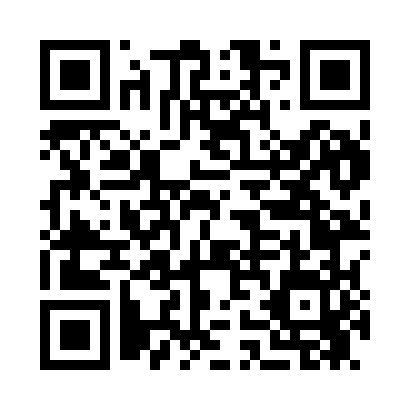 Prayer times for Azalea, California, USAMon 1 Jul 2024 - Wed 31 Jul 2024High Latitude Method: Angle Based RulePrayer Calculation Method: Islamic Society of North AmericaAsar Calculation Method: ShafiPrayer times provided by https://www.salahtimes.comDateDayFajrSunriseDhuhrAsrMaghribIsha1Mon4:005:401:135:148:4610:272Tue4:005:411:135:148:4610:263Wed4:015:411:145:158:4610:264Thu4:025:421:145:158:4510:255Fri4:035:431:145:158:4510:256Sat4:045:431:145:158:4510:247Sun4:055:441:145:158:4410:248Mon4:065:451:145:158:4410:239Tue4:075:451:155:158:4410:2210Wed4:085:461:155:158:4310:2111Thu4:095:471:155:158:4310:2112Fri4:105:471:155:158:4210:2013Sat4:115:481:155:158:4210:1914Sun4:125:491:155:158:4110:1815Mon4:135:501:155:158:4010:1716Tue4:145:511:155:158:4010:1617Wed4:165:511:155:158:3910:1518Thu4:175:521:165:148:3810:1419Fri4:185:531:165:148:3810:1320Sat4:195:541:165:148:3710:1121Sun4:215:551:165:148:3610:1022Mon4:225:561:165:148:3510:0923Tue4:235:571:165:148:3410:0824Wed4:245:581:165:138:3310:0625Thu4:265:591:165:138:3310:0526Fri4:275:591:165:138:3210:0427Sat4:286:001:165:128:3110:0228Sun4:306:011:165:128:3010:0129Mon4:316:021:165:128:299:5930Tue4:336:031:165:128:279:5831Wed4:346:041:165:118:269:56